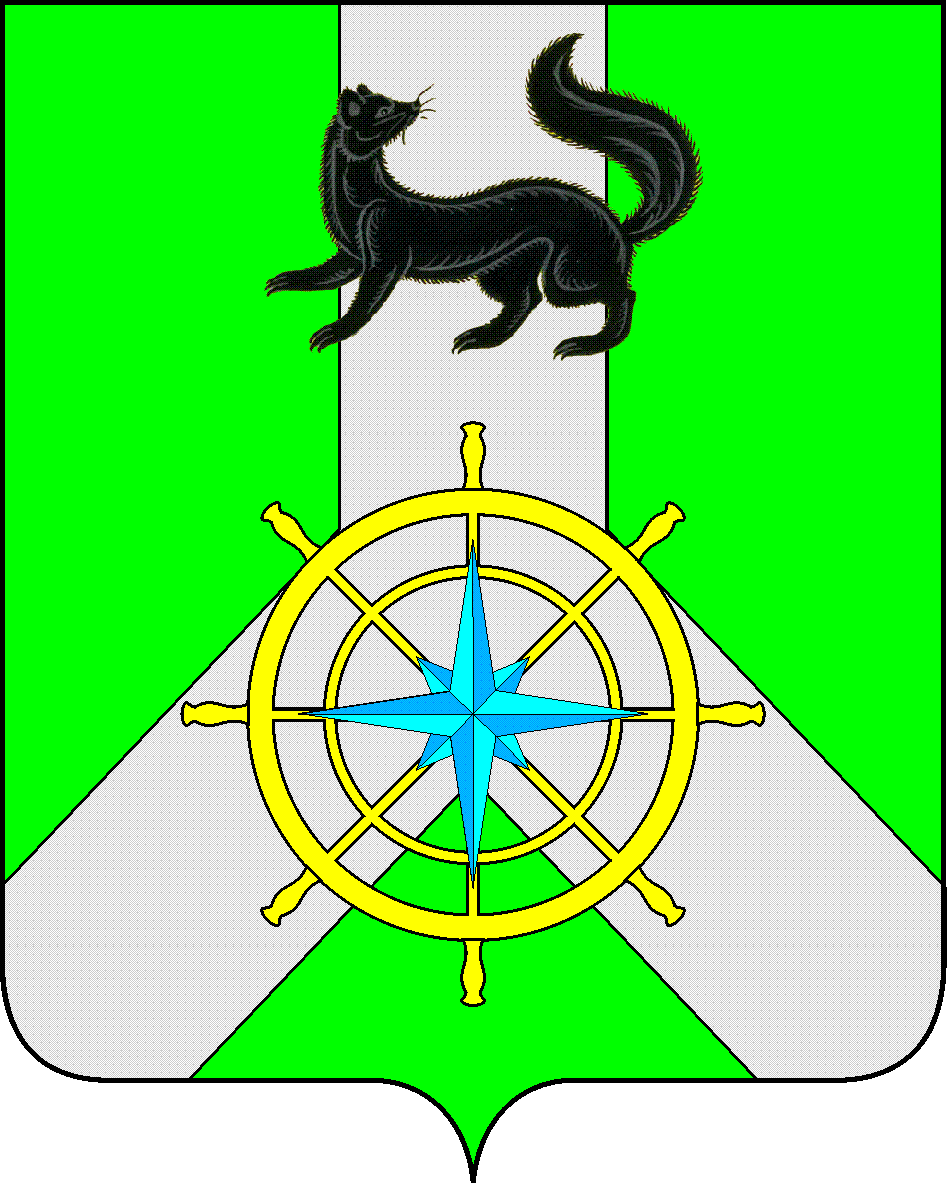 Р О С С И Й С К А Я   Ф Е Д Е Р А Ц И ЯИ Р К У Т С К А Я   О Б Л А С Т ЬК И Р Е Н С К И Й   М У Н И Ц И П А Л Ь Н Ы Й   Р А Й О НА Д М И Н И С Т Р А Ц И Я П О С Т А Н О В Л Е Н И ЕВ соответствии со статьей 78 Бюджетного кодекса Российской Федерации, Федеральным законом от 27.11.2018 № 422-ФЗ «О проведении эксперимента по установлению специального налогового режима «Налог на профессиональный доход», с Законом Иркутской области от 29 мая 2020 г. № 45-ОЗ «О введении в действие  специального налогового режима «Налог на профессиональный доход» на территории Иркутской области», в связи с кадровыми изменениями, руководствуясь статьями 39, 55 Устава муниципального образования Киренский район,  администрация Киренского муниципального района ПОСТАНОВЛЯЕТ:Ввести в состав конкурсной комиссии по отбору физических лиц, применяющих специальный налоговый режим «Налог на профессиональный доход», утверждённой постановлением администрации Киренского муниципального района  от 22.09.2022 г. № 599 -  Маркову Светлану Владимировну – главного специалиста по экономике и развитию предпринимательства.2.  Исключить из состава конкурсной комиссии Аксаментову Викторию Сергеевну - главного специалиста по экономике и развитию предпринимательства.3. Настоящее постановление вступает в силу со дня подписания и подлежит размещению на официальном сайте администрации Киренского муниципального района.И.о. главы администрации                                                                     А.В. ВоробьевСОГЛАСОВАНО:Заместитель  мэра по экономике и финансам                                                                        Е.А. ЧудиноваНачальник отдела по экономике                                                             М.Р. СиньковаПравовой отдел                                                                                         М.В. ТетеринаИсполнитель: Лыкова И.К. – гл. специалист по анализу и прогнозированию социально-экономического развитиятел. 8-964-658-09-61от 23 октября 2023 г.                              № 627г. КиренскО внесении изменений в состав комиссии 